KARTA ZGŁOSZENIATermin nadsyłania zgłoszeń: 15.02.2019 r.Nazwisko i imię: …………………………………………………………..…………………………………………………………..Tytuł wystąpienia: …………………………………………………………..…………………………………………………………..Adres: …………………………………………………………..…………………………………………………………..…………………………………………………………..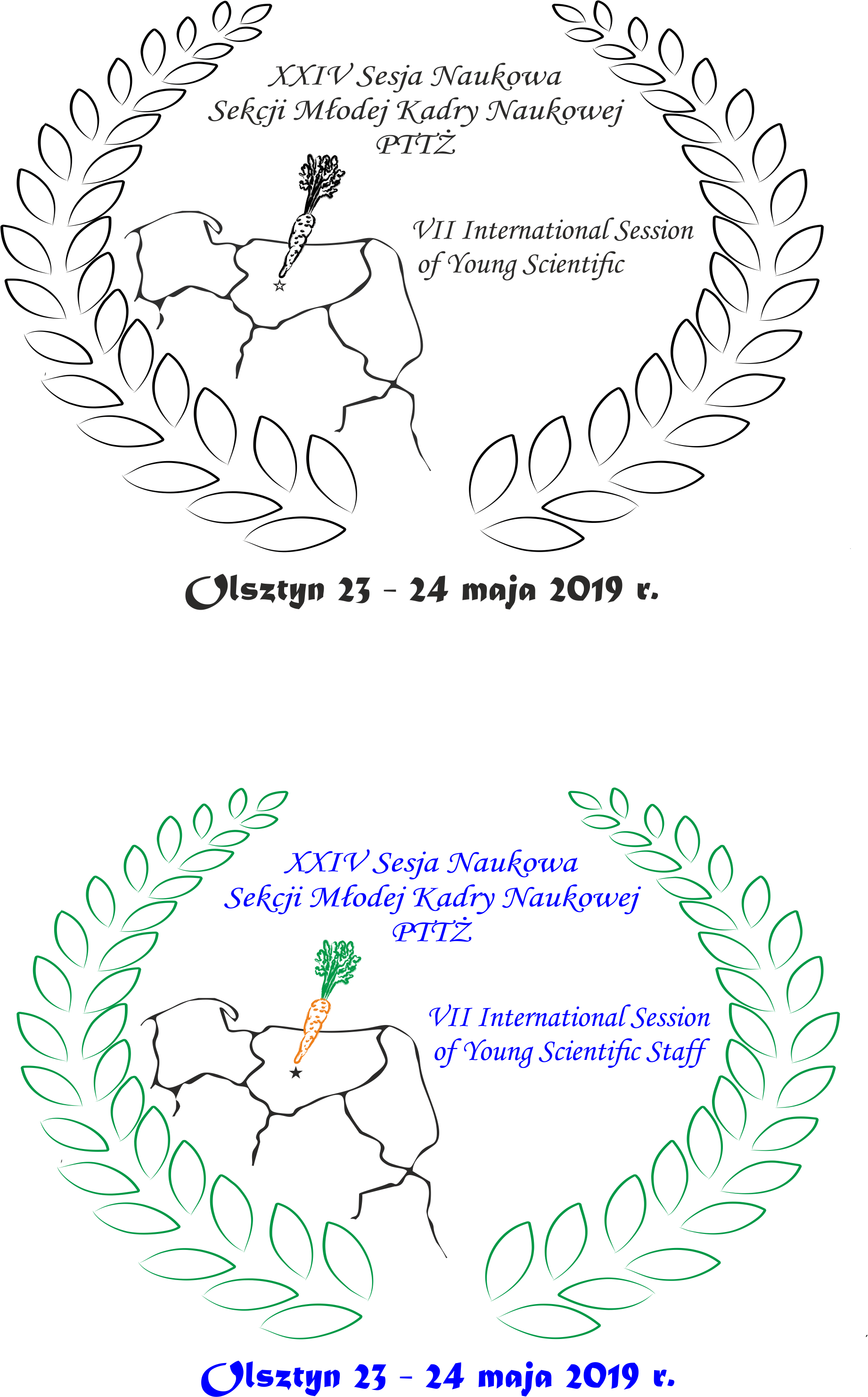 …………………………………………………………..Telefon:	………………… E-mail:…………………………………..Zamierzam przedstawić:komunikat ustny w języku polskim                          posterkomunikat ustny w języku angielskim                          Organizatorzy dokonają kwalifikacji prac oraz zastrzegają sobie prawo do wyboru formy prezentacji.